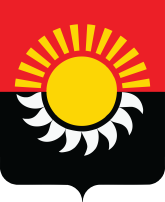 РОССИЙСКАЯ ФЕДЕРАЦИЯКемеровская область-КузбассОсинниковский городской округ Кемеровской области- КузбассаСовет народных депутатов Осинниковского городского округаРЕШЕНИЕ« » 2023г.					                                               № -МНА принято на заседании Совета народныхдепутатов Осинниковского городскогоокруга «»2023 годаО внесении изменений в Положение о проведении публичных слушаний или общественных обсуждений по вопросам градостроительной деятельности на территории муниципального образования  - Осинниковский городской округВ соответствии Федеральным законом от 06 октября 2003г. № 131-ФЗ «Об общих принципах организации местного самоуправления в Российской Федерации», Федеральным законом от 29.12.2022 № 612-ФЗ «О внесении изменений в Градостроительный кодекс Российской Федерации и отдельные законодательные акты Российской Федерации и о признании утратившим силу абзаца второго пункта 2 статьи 16 Федерального закона «О железнодорожном транспорте в Российской Федерации» со ст.29 Устава Осинниковского городского округа Кемеровской области – Кузбасса Совет народных депутатов Осинниковского городского округа решил:1. Внести в Положение о проведении публичных слушаний или общественных обсуждений по вопросам градостроительной деятельности на территории муниципального образования - Осинниковский городской округ (далее - Положение), утвержденное Решением Совета народных депутатов Осинниковского городского округа от 13.06.2018 №400-МНА «Об утверждении Положения о проведении публичных слушаний или общественных обсуждений по вопросам градостроительной деятельности на территории муниципального образования - Осинниковский городской округ» следующие изменения:1.1. В разделе 6 «Публичные слушания или общественные обсуждения по проектам генерального плана городского округа, в том числе по внесению в них изменений»:а) пункт 6.5 раздела 6 изложить в новой редакции:«6.2.Срок проведения общественных обсуждений или публичных слушаний с момента оповещения жителей муниципального образования об их проведении до дня опубликования заключения о результатах общественных обсуждений или публичных слушаний не может превышать один месяц.»;1.2. В разделе 7 «Публичные слушания или общественные обсуждения по проекту Правил землепользования и застройки городского округа»:а) пункт 7.2 раздела 7 изложить в новой редакции «Продолжительность публичных слушаний или общественных обсуждений по проекту Правил составляет не более одного месяца со дня опубликования такого проекта».1.3. В разделе 9 «Публичные слушания или общественные обсуждения по проекту планировки территории и проектам межевания»:а) пункт 9.5 раздела 9 изложить в новой редакции «Срок проведения публичных слушаний и общественных обсуждений со дня оповещения жителей о времени и месте их проведения до дня опубликования заключения о результатах публичных слушаний или общественных обсуждений не может быть менее четырнадцати дней и более тридцати дней».2. Направить настоящее решение Главе Осинниковского городского округа для подписания и официального опубликования.3. Опубликовать настоящее Решение в газете «Время и жизнь».4. Настоящее Решение вступает в силу со дня его официального опубликования.Председатель Совета народных депутатовОсинниковского городского округа                                                 Н.С. Коваленко     Глава Осинниковского городского округа                                      И.В. Романов